Westminster Home Connection (615) 693-2153 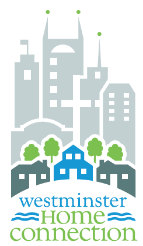 Email referral to info@westminsterhomeconnection.orgDate Submitted: _______________* supporting documents required: Age, Income, Home Ownership & taxes current or being paidAge Acceptable Proofs: Identification Card, Driver’s License (even expired), Birth CertificateAny document that includes legal name and Date of BirthIncome Acceptable Proofs: Bank Statement, Paystub, Social Security Letter, Pension Letter, etc.Any document that includes legal name and incomeHome OwnershipAcceptable Proofs: Deed or Trailer TitleAddress must match the address where repairs are requested and the homeowner name on the deed must match at least one of the clientsThis is public record. If you cannot supply a deed, we can secure it.TaxesAcceptable Proof: Receipt showing paid Property Tax from previous yearThis is public record. If you cannot supply a receipt, we can secure it.Total Household Income $_________ per month (total from chart - includes all incomes from people living in home)Homeowner ____ or Renter ____ If homeowner, are taxes current or being paid?  Yes____ No_____Additional DetailsDo you have regular appointments or doctor’s visits? If so, please list the days and times you are unavailable: _______________________________________________________________________________________________ Smoker(s) in the home?  No __ Yes __   If yes, describe the situation_______________________________________Pets in the home?  No __ Yes __ If yes, describe the situation_____________________________________________Need: __ Critical       __ Home Modification       __ General Home Repair/ Maintenance     __ OtherHas received assistance for any Home repair, Modification, or Sort-Pack-Move within the last three years:        No__ Yes __ If yes, describe. _______________________________________________________________________Has applied for any assistance for Home repair, Modification, or Sort-Pack-Move within the last three years:   No__ Yes __ If yes, describe. _______________________________________________________________________Description of Need (Be as detailed as possible)________________________________________________________________________________________________________________________________________________________________________________________________________________________________________________________________________________________________________________________________________________________________________________________________________________________________________________________________________________________________________________________________________________________________________________________________________________________________________________________________________________________________________________________________________________________________________________________________________________________________________________________________________________________________________________________________________________________________________________________________________________________________________________________________________________________________________________________________________________________________________________________________________________________ If Special Consideration is needed, list reasons____________________________________________________________________________________________________________________________________________________________________________________________________________________________________________________________________________________________________________________________________________________________________________________________________________________________________________________________________________________________________________________________________________________________________________________________________________________________________________________________________________________________________________________________________________________________________________________________________________________________________________________________________________________________________________________________________________________________________________________________________________________Client nameAddress, City, Zip CodeCountyContact numberCare Manager name, Agency, e-mail, phone no.Name*Age*IncomeMaleFemaleEthnicityVeteranRelationshipClient* Names on Deed* Names on Deed* Names on Deed